Crna Gora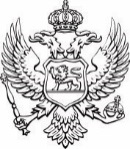 Agencija za zaštitu životne sredineSEKTOR ZA IZDAVANJE DOZVOLA I SAGLASNOSTIBroj: 03-UPI-1268/			    				Podgorica, 14.09.2022.godineOpština TivatSekretarijat za uređenje prostoraVEZA: Naš broj 03-UPI-1268/1 od 13.09.2022.godinePREDMET:Tekst obavještenja o podnijetom zahtjevuPoštovani,Shodno članu 13 Zakona o procjeni uticaja na životnu sredinu („Službeni list CG”, broj 75/18), obavještavamo vas da je Nosilac projekta, D.O.O. „ADRIATIC MARINAS”, Tivat podnio zahtjev za odlučivanje o potrebi izrade elaborata procjene uticaja na životnu sredinu za rekonsrukciju gata PN  u sklopu luke nautičkog turizma Tivat-Porto Montenegro u zoni M2, za potrebe napajanje plovila goriva.U vezi sa navedenim pozivamo vas da izvršite uvid u dostavljenu dokumentaciju u prostorijama Agencije za zaštitu životne sredine, ulica IV Proleterske 19, II sprat, kancelarija broj 216, kao i u Sekretarijatu za uređenje prostora, Opština Tivat, radnim danima od 9 do 12 časova. Dokumentaciju je moguće preuzeti sa sajta Agencije zaštitu životne sredine www.epa.org.me.Rok za javni uvid i dostavljanje primjedbi i mišljenja u pisanoj formi, na adresu Agencije za zaštitu životne sredine, je do 26.09.2022. godine.				   											dr Milan Gazdić                                                                                                                             								                   DIREKTOR